NEWS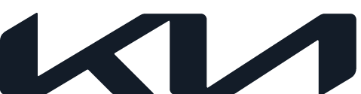 Kia donerà una EV9 attrezzata per il primo soccorso all’Associazione AVIS di Cologno Monzese, dopo aver raggiunto il target di 300 accessi al “Kia Unstoppable Energy” durante Stramilano 2024Kia, Mobility Provider di Stramilano 2024, grazie al superamento del target di 300 accessi al “Kia Unstoppable Energy”, allestito in Piazza Duomo durante la manifestazione, donerà una EV9 attrezzata per il primo soccorso all’Associazione AVIS di Cologno MonzeseKia prosegue nell’impegno di ispirare il movimento tra le persone e di contribuire al benessere della comunità, all’interno del proprio programma di attività di CSR Milano, 22 Aprile 2024 – Kia Italia, Mobility Provider di Stramilano 2024, donerà una Kia EV9 attrezzata per il primo soccorso all’Associazione AVIS (Associazione Volontari del Sangue) di Cologno Monzese, dopo aver raggiunto il target stabilito di oltre 300 accessi al “Kia Unstoppable Energy”, allestito in Piazza Duomo a Milano durante la manifestazione.Dal 16 al 24 marzo Kia è presente con EV9 e una serie di attivazioni presso lo Stramilano Centre in Piazza Duomo, dove sarà possibile conoscere i contenuti unici del primo SUV 100% elettrico del brand e scoprire la propria istantanea energetica grazie a “Kia Unstoppable Energy”, contribuendo a trasformare l’energia in movimento. L’obiettivo di Kia è quello di ispirare il movimento tra le persone, in uno degli eventi sociali più importanti per la città di Milano, e di contribuire al benessere e al supporto della comunità in cui l’azienda opera. La donazione di una Kia EV9, SUV a sette posti 100% elettrico, si inserisce nel programma di attività di CSR del brand, che da anni scende in prima linea, ispirando azioni concrete per le persone e per il pianeta. Kia EV9L’avveniristico SUV elettrico EV9 di Kia è stato progettato e costruito per rispondere alle esigenze degli stili di vita moderni nell'era della mobilità elettrificata. Primo SUV 100% elettrico di punta del brand, lo spazioso e sorprendente EV9 è un veicolo elettrico sofisticato e tecnologicamente avanzato. Disponibile a sei o sette posti, combina uno stile audace, grande versatilità, connettività all’avanguardia e il caratteristico design "Opposites United" di Kia per un SUV pronto a tutto, forte di un'autonomia di guida fino a 563 chilometri nel ciclo WLTP.Con una lunghezza di 5.010 mm ed un un passo di 3.100 mm, EV9 è il veicolo passeggeri più spazioso di Kia ed il secondo modello del brand ad essere costruito sulla piattaforma E-GMP (Electric Global Modular Platform), appositamente progettata per i veicoli elettrici Kia. In allestimento Baseline è largo 1.980 mm e alto 1.750 mm (escludendo le barre sul tetto).Kia EV9 è disponibile con trazione posteriore o integrale. Entrambe le versioni sono dotate di una batteria da 99,8 kW di quarta generazione che garantisce un’autonomia di guida fino a 563 km nel ciclo WLTP. Kia EV9 supporta il sistema di ricarica ad alto voltaggio ultra rapido da 800 volt, che si traduce in meno tempo alla stazione di ricarica. In soli 15 minuti permette di recuperare un'autonomia di guida di 249 km per la versione a trazione posteriore, RWD.Kia Corporation Kia (www.kia.com) è un provider di soluzioni di mobilità a livello mondiale che cerca di ispirare i propri clienti attraverso il movimento. Fondata nel 1944, Kia è attiva nel settore della mobilità da oltre 75 anni. Con 52.000 dipendenti in tutto il mondo, una presenza in oltre 190 mercati e stabilimenti di produzione in sei paesi, l'azienda vende oggi circa tre milioni di veicoli all'anno. Kia sta guidando la diffusione dei veicoli elettrici a batteria ed elettrificati e sta sviluppando una gamma crescente di servizi di mobilità, incoraggiando milioni di persone in tutto il mondo a esplorare e sperimentare le migliori soluzioni per spostarsi.Per ulteriori informazioni, visitare il Kia Global Media Center su www.kianewscenter.com